FEDERATION   ALGERIENNE  DE  FOOTBALL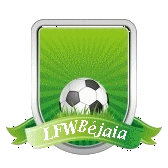 LIGUE DE FOOTBALL DE LA WILAYA DE BEJAIAASSEMBLEE  GENERALE  EXTRAORDINAIREDU  14  MAI  2016              L’an deux mille seize et le quatorze du mois de Mai, à 12 heures au lieu de 10 heures initialement prévues,  s’est tenue, au salon d’honneur de l’OPOW de Béjaia, conformément à l’article 23 des statuts qui fixe le quorum de l’assemblée générale, l’assemblée générale extraordinaire de mise en conformité des statuts de la ligue de football de wilaya  sous la présidence de Mr MAHINDAD  Kamel, président de la ligue en exercice.               Etaient présents : Représentant de la DJS : ISSAD Farid              Membres du breau de ligue actuel : DJOUAMA Mokrane – MOSTPHAOUI  Lachemi – DJOUDER  Sadi – BENMOUHOUB Said.Représentants des clubs :  HONNEUR:  CRB Aokas – US Soummam – NC Béjaia – GC Béjaia – JS Ighil Ouazzoug – ARB Barbacha.PRE-HONNEUR: JS Tamridjet – JSB Amizour – BC El Kseur – JEUNES: CR Béjaia.                         Représentants du corps arbitral : BEDJOU  Youcef  – AKDADER  Ameziane – KADDOUR-BACHA  Sofiane – CHENOUNE  Chèrif.        Après les salutations d’usage et les souhaits de bienvenue aux membres présents, le président passa la parole au secrétaire général pour constater le quorum.Assemblée générale : 54 membres statutaires. Membres présents : 19 signatures ( quorum non atteint).        Conformément à l’article 23 des statuts, les délibérations de l’assemblée générale ne sont valables que si la majorité absolue des membres ayant le droit de vote, est représentée.  Si le quorum n’est pas atteint, elle se réunit deux heures après l’heure fixée initialement et délibère valablement.Rappel de l’ordre du jour :Mise en conformité des statuts de la ligue de wilaya de football (point unique conformément à l’article 21 des statuts).       Entamant les travaux, le président informa les clubs de la promulgation des nouveaux statuts de la ligue de football de wilaya adoptés par le bureau fédéral en date du 29-02-2016 et approuvés par arrêté ministériel N° 132 du 16-04-2016 et du règlement intérieur de la ligue.         Ces nouveaux textes fixent les conditions d’organisation et de fonctionnement des ligues de wilaya pour les échéances prochaines.         La parole a été ensuite donnée au secrétaire général pour la lecture de certains articles des statuts se rapportant notamment à la composante de l’assemblé générale, à la composante du bureau de ligue, au quorum, à la désignation des responsables des structures permanentes, à la responsabilité du président de ligue et aux modalités d’élection des membres de ligue.Soumis à l’approbation de l’AGO, les statuts et le règlement intérieur de la ligue de wilaya de football sont adoptés à l’unanimité des membres présents.Fait à Béjaia, les jour, mois et an que dessus.Le secrétaire général,        Le Président de ligue,Le Directeur de la Jeunesseet des Sports de Béjaia,